Section 1 – AO InformationSection 2 – Personal InformationSection 3 – Education Note: 	The entries should be submitted in chronological order, beginning with the most recent one. Section 4 – TrainingNotes:    After the rows pertaining to Auditor- and SMS training, the entries should be submitted in chronological order, beginning with the most recent oneFor IPM 3.3.5 (i) an IOSA Auditor Training certificate is not acceptable.Section 5 – Work ExperienceNotes: 	The entries should be submitted in chronological order, beginning with the most recent oneOne (1) year of work experience in one or more IOSA operational disciplines shall be within the four (4)-year period immediately prior to application as a candidate for IOSA Auditor.Two (2) or more years of work experience in any single IOSA Operational disciplines:
Note: 	The entries should be submitted in chronological order, beginning with the most recent one.Discipline-specific Experience – ORG Discipline-specific Experience – FLT Core Aviation Experience Five (5) years or more of work experience in either requirement below:Note: 	Experience must have occurred within the 10-year period immediately prior to application as an IOSA Auditor in the FLT discipline.Flight Operations ExperienceTwo (2) years or more of work experience in either requirement below:Mandatory Observations of Line Flight Operations (LFO)In addition to fulfilling prerequisites for FLT, to conduct Line Flight Operations observations, the candidate shall have operated as a Pilot in Command on transport category aircraft:
Mandatory Observations of Flight Simulator (SIM)In addition to fulfilling prerequisites for LFO, either of the below requirements need to be met:
Discipline-specific Experience – DSPNote:  If the experience is as flight dispatcher or flight operations officer and the candidate has obtained a certification, reference shall be made in the “Job Description” column.Discipline-specific Experience – MNTNote: 	Experience must have occurred within the 10-year period immediately prior to application as an IOSA Auditor in the MNT discipline.2. Quality ExperienceTwo (2) years or more, of work experience in either requirement below:3.  Audit ExperienceFour (4) Audits conducted in support of aircraft engineering and maintenance functionsDiscipline-specific Experience – CABNote: 	Experience must have occurred within the 10-year period immediately prior to application as an IOSA Auditor in the CAB discipline.Discipline-specific Experience – GRHDiscipline-specific Experience – CGODiscipline-specific Experience – SECNote:  SeMS Training is always required. Either of the other trainings (ICAO, IATAs, EU/ECAC and Appendix A) shall be provided in addition to SeMS.Core Aviation Security ExperienceTwo (2) years or more, of work experience required:Note: 	In addition to the experience requirements presented in table above the candidate shall demonstrate general knowledge of relevant national and/or supranational aviation security regulations.Section 6 – Audit ExperienceA minimum of four (4) aviation industry audits within the scope of IOSA (Operations / Quality Management Systems / Safety Management Systems / Regulatory Compliance / Operation Safety)Section 7 – Disclaimer and SignatureI certify that my answers are true and complete to the best of my knowledge. I hereby authorize the Audit Organization to disclose to IATA and interested parties, any or all information contained in this curriculum vitae, including a copy thereof, held by the AO.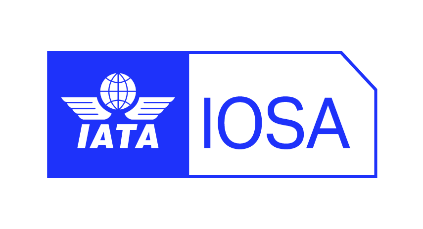 IOSA Auditor CVReference: INS.F15Issuance Date: 25-Oct-2019 Audit Organization:Date:Full Name:LastFirstSalutationPlace of BirthCityCountryCitizenship(s)Address:Street AddressApartment/Unit #CityStateZIP CodeCountryMobile:Email:(add Country Code)English Proficiency: Native  Excellent  Working Proficiency Other Languages (If Applicable): Native  Excellent  Working Proficiency  Basic Native  Excellent  Working Proficiency  Basic Native  Excellent  Working Proficiency  Basic Native  Excellent  Working Proficiency  BasicLevel of EducationInstituteLocationFromToTitle of Certificate 
or DiplomaType of TrainingInstituteLocationFromToTitle of Certificate or DiplomaCurrent Auditor Certification (IPM 3.3.5 (i))Formal Aviation-based SMS Training Certificate (IPM3.3.5 (ii))Five (5) or more years of total work experience in one or more IOSA Operational Disciplines:Five (5) or more years of total work experience in one or more IOSA Operational Disciplines:Five (5) or more years of total work experience in one or more IOSA Operational Disciplines:Five (5) or more years of total work experience in one or more IOSA Operational Disciplines:EmployerJob TitleFromToToJob DescriptionEmployerJob TitleFromToJob DescriptionEmployerJob TitleFromToJob DescriptionEmployerJob TitleFromToJob DescriptionEmployerJob TitleFromToJob DescriptionEmployerJob TitleFromToJob DescriptionEmployerJob TitleFromToJob DescriptionComments:Two (2) years or more, of work experience in either requirement below:Two (2) years or more, of work experience in either requirement below:Two (2) years or more, of work experience in either requirement below:Two (2) years or more, of work experience in either requirement below:EmployerJob TitleFromToToAuditor conducting audits of airline management systemsAuditor conducting audits of airline management systemsAuditor conducting audits of airline management systemsAuditor conducting audits of airline management systemsAuditor conducting audits of airline management systemsJob DescriptionEmployerJob TitleFromToAirline Management Systems Inspector for a National Aviation AuthorityAirline Management Systems Inspector for a National Aviation AuthorityAirline Management Systems Inspector for a National Aviation AuthorityAirline Management Systems Inspector for a National Aviation AuthorityJob DescriptionEmployerJob TitleFromToSenior Management position for an airline or an organization that conducts operations for an airlineSenior Management position for an airline or an organization that conducts operations for an airlineSenior Management position for an airline or an organization that conducts operations for an airlineSenior Management position for an airline or an organization that conducts operations for an airlineJob DescriptionCertificatesCertificatesCertificatesCertificatesCertificatesCertificatesCertificate TypeLicense or Certificate Issuing AuthorityEmployerIssue DateExpiry DateHolder of an ATPLHolder of a Flight Engineering license/ratingPilot on Transport Category AircraftJob TitleEmployerIssue DateExpiry DatePilot on Transport Category AircraftPilot on Transport Category AircraftFlight Engineer on Transport Category AircraftJob TitleEmployerIssue DateExpiry DateFlight Engineer on Transport Category AircraftFlight Engineer on Transport Category AircraftEmployerJob TitleFromToFlight Operations Management Position for an operator utilizing transport categoryaircraftFlight Operations Management Position for an operator utilizing transport categoryaircraftFlight Operations Management Position for an operator utilizing transport categoryaircraftFlight Operations Management Position for an operator utilizing transport categoryaircraftJob DescriptionEmployerJob TitleFromToPilot Flight Crew Instructor or Evaluator for an operator utilizing transport category aircraftPilot Flight Crew Instructor or Evaluator for an operator utilizing transport category aircraftPilot Flight Crew Instructor or Evaluator for an operator utilizing transport category aircraftPilot Flight Crew Instructor or Evaluator for an operator utilizing transport category aircraftJob DescriptionEmployerJob TitleFromToAirline Flight Operations Inspector on transport category aircraft for a National Aviation AuthorityAirline Flight Operations Inspector on transport category aircraft for a National Aviation AuthorityAirline Flight Operations Inspector on transport category aircraft for a National Aviation AuthorityAirline Flight Operations Inspector on transport category aircraft for a National Aviation AuthorityJob DescriptionEmployerJob TitleFromToFlight Operational Quality or Safety Auditor for an operator utilizing transport category aircraftFlight Operational Quality or Safety Auditor for an operator utilizing transport category aircraftFlight Operational Quality or Safety Auditor for an operator utilizing transport category aircraftFlight Operational Quality or Safety Auditor for an operator utilizing transport category aircraftJob DescriptionPilot in Command on Transport Category AircraftAircraft Type(s)EmployerJob TitleFromToPilot in Command on Transport Category AircraftSimulator Operating experience as a full flight (dynamic) simulator pilot instructor, or pilot-evaluator on transport category aircraft Aircraft Type(s)EmployerJob TitleFromToSimulator Operating experience as a full flight (dynamic) simulator pilot instructor, or pilot-evaluator on transport category aircraft Formal Training course on flight simulator operations InstituteFromToTraining CertificateFormal Training course on flight simulator operations Three (3) years or more, of work experience in either requirement below:Three (3) years or more, of work experience in either requirement below:Three (3) years or more, of work experience in either requirement below:Three (3) years or more, of work experience in either requirement below:EmployerJob TitleFromToToAirline Flight Dispatcher or Flight Operations Officer (FOO) or any operational and/or managerial role in the airline operational control centerAirline Flight Dispatcher or Flight Operations Officer (FOO) or any operational and/or managerial role in the airline operational control centerAirline Flight Dispatcher or Flight Operations Officer (FOO) or any operational and/or managerial role in the airline operational control centerAirline Flight Dispatcher or Flight Operations Officer (FOO) or any operational and/or managerial role in the airline operational control centerAirline Flight Dispatcher or Flight Operations Officer (FOO) or any operational and/or managerial role in the airline operational control centerJob DescriptionEmployerJob TitleFromToAirline Pilot Flight Crew Member licensed by a National Aviation AuthorityAirline Pilot Flight Crew Member licensed by a National Aviation AuthorityAirline Pilot Flight Crew Member licensed by a National Aviation AuthorityAirline Pilot Flight Crew Member licensed by a National Aviation AuthorityJob DescriptionEmployerJob TitleFromToAirline Flight Operations Inspector for a National Aviation AuthorityAirline Flight Operations Inspector for a National Aviation AuthorityAirline Flight Operations Inspector for a National Aviation AuthorityAirline Flight Operations Inspector for a National Aviation AuthorityJob DescriptionAviation ExperienceFive (5) years or more, of work experience in either requirement below:Aviation ExperienceFive (5) years or more, of work experience in either requirement below:Aviation ExperienceFive (5) years or more, of work experience in either requirement below:Aviation ExperienceFive (5) years or more, of work experience in either requirement below:EmployerJob TitleFromToToAircraft Engineering and MaintenanceAircraft Engineering and MaintenanceAircraft Engineering and MaintenanceAircraft Engineering and MaintenanceAircraft Engineering and MaintenanceJob DescriptionEmployerJob TitleFromToMaintenance Quality function in support of Airline OperationsMaintenance Quality function in support of Airline OperationsMaintenance Quality function in support of Airline OperationsMaintenance Quality function in support of Airline OperationsJob DescriptionEmployerJob TitleFromToPerforming Quality Assurance Audits of Aircraft Engineering and MaintenancePerforming Quality Assurance Audits of Aircraft Engineering and MaintenancePerforming Quality Assurance Audits of Aircraft Engineering and MaintenancePerforming Quality Assurance Audits of Aircraft Engineering and MaintenanceJob DescriptionEmployerJob TitleFromToPerforming Quality Systems Evaluations or Aircraft Maintenance ProgramsPerforming Quality Systems Evaluations or Aircraft Maintenance ProgramsPerforming Quality Systems Evaluations or Aircraft Maintenance ProgramsPerforming Quality Systems Evaluations or Aircraft Maintenance ProgramsJob DescriptionEmployerJob TitleFromToPerforming Operational Quality Audits of Foreign Airlines in the area of Airline Engineering and MaintenancePerforming Operational Quality Audits of Foreign Airlines in the area of Airline Engineering and MaintenancePerforming Operational Quality Audits of Foreign Airlines in the area of Airline Engineering and MaintenancePerforming Operational Quality Audits of Foreign Airlines in the area of Airline Engineering and MaintenanceJob DescriptionEmployerJob TitleFromToAs an airline airworthiness inspector for a National Aviation AuthorityAs an airline airworthiness inspector for a National Aviation AuthorityAs an airline airworthiness inspector for a National Aviation AuthorityAs an airline airworthiness inspector for a National Aviation AuthorityJob DescriptionAuditeeAudit on behalf ofAudit ScopeAudit CategoryFromToNotes: 	All audits reported on table above shall have been conducted within 24 months period immediately prior to application as an IOSA Auditor in the MNT discipline.At least one audit shall have been conducted within 12 months period immediately prior to application as an IOSA Auditor in the MNT discipline.Notes: 	All audits reported on table above shall have been conducted within 24 months period immediately prior to application as an IOSA Auditor in the MNT discipline.At least one audit shall have been conducted within 12 months period immediately prior to application as an IOSA Auditor in the MNT discipline.Notes: 	All audits reported on table above shall have been conducted within 24 months period immediately prior to application as an IOSA Auditor in the MNT discipline.At least one audit shall have been conducted within 12 months period immediately prior to application as an IOSA Auditor in the MNT discipline.Notes: 	All audits reported on table above shall have been conducted within 24 months period immediately prior to application as an IOSA Auditor in the MNT discipline.At least one audit shall have been conducted within 12 months period immediately prior to application as an IOSA Auditor in the MNT discipline.Notes: 	All audits reported on table above shall have been conducted within 24 months period immediately prior to application as an IOSA Auditor in the MNT discipline.At least one audit shall have been conducted within 12 months period immediately prior to application as an IOSA Auditor in the MNT discipline.Notes: 	All audits reported on table above shall have been conducted within 24 months period immediately prior to application as an IOSA Auditor in the MNT discipline.At least one audit shall have been conducted within 12 months period immediately prior to application as an IOSA Auditor in the MNT discipline.Two (2) years or more, of work experience in either requirement below:Two (2) years or more, of work experience in either requirement below:Two (2) years or more, of work experience in either requirement below:Two (2) years or more, of work experience in either requirement below:EmployerJob TitleFromToToAirline Cabin Crew or Holder of an ATPL/CPL/Flight Engineer LicenseAirline Cabin Crew or Holder of an ATPL/CPL/Flight Engineer LicenseAirline Cabin Crew or Holder of an ATPL/CPL/Flight Engineer LicenseAirline Cabin Crew or Holder of an ATPL/CPL/Flight Engineer LicenseAirline Cabin Crew or Holder of an ATPL/CPL/Flight Engineer LicenseJob DescriptionEmployerJob TitleFromToAirline Flight Operations Inspector for a National Aviation AuthorityAirline Flight Operations Inspector for a National Aviation AuthorityAirline Flight Operations Inspector for a National Aviation AuthorityAirline Flight Operations Inspector for a National Aviation AuthorityJob DescriptionTwo (2) years or more, of work experience in either requirement below:Two (2) years or more, of work experience in either requirement below:Two (2) years or more, of work experience in either requirement below:Two (2) years or more, of work experience in either requirement below:EmployerJob TitleFromToToManager in Ground Handling OperationsManager in Ground Handling OperationsManager in Ground Handling OperationsManager in Ground Handling OperationsManager in Ground Handling OperationsJob DescriptionEmployerJob TitleFromToInstructor in Ground Handling OperationsInstructor in Ground Handling OperationsInstructor in Ground Handling OperationsInstructor in Ground Handling OperationsJob DescriptionEmployerJob TitleFromToAuditor in Ground Handling Operations having completed at least ten (10) auditsAuditor in Ground Handling Operations having completed at least ten (10) auditsAuditor in Ground Handling Operations having completed at least ten (10) auditsAuditor in Ground Handling Operations having completed at least ten (10) auditsJob DescriptionTwo (2) years or more, of work experience in either requirement below:Two (2) years or more, of work experience in either requirement below:Two (2) years or more, of work experience in either requirement below:Two (2) years or more, of work experience in either requirement below:EmployerJob TitleFromToToManager in Cargo OperationsManager in Cargo OperationsManager in Cargo OperationsManager in Cargo OperationsManager in Cargo OperationsJob DescriptionEmployerJob TitleFromToInstructor in Ground Cargo OperationsInstructor in Ground Cargo OperationsInstructor in Ground Cargo OperationsInstructor in Ground Cargo OperationsJob DescriptionEmployerJob TitleFromToAuditor in Cargo Operations having completed at least ten (10) auditsAuditor in Cargo Operations having completed at least ten (10) auditsAuditor in Cargo Operations having completed at least ten (10) auditsAuditor in Cargo Operations having completed at least ten (10) auditsJob DescriptionCertificatesCertificatesCertificatesCertificatesCertificate TypeCertificate Issuing AuthorityIssue DateExpiry DateExpiry DateSeMS Training CertificateICAO AvSec PM CertificationEU/ECAC certified Aviation Security InspectorAll of the following IATA Trainings:Aviation Security Management (Advanced)Security Audit and Quality ControlAirport Security Operations Optimization IATAEU CASM CertificationTraining Certificate as per IPM Section 3 Appendix AEmployerJob TitleFromToOperational Experience as Manager, Instructor or auditor of aviation securityOperational Experience as Manager, Instructor or auditor of aviation securityOperational Experience as Manager, Instructor or auditor of aviation securityOperational Experience as Manager, Instructor or auditor of aviation securityJob DescriptionNumber of Audits conducted as an Auditor:AuditAuditAuditAudit Date (From – To)Audit Days on-siteAuditee (Organization Name)Audit on behalf ofLocationAudit ScopeAudit CategoryAudit StandardFunction of Applicant in the AuditInvolvement in Audit Closure ProcessAuditAuditAuditAudit Date (From – To)Audit Days on-siteAuditee (Organization Name)Audit on behalf ofLocationAudit ScopeAudit CategoryAudit StandardFunction of Applicant in the AuditInvolvement in Audit Closure ProcessAuditAuditAuditAudit Date (From – To)Audit Days on-siteAuditee (Organization Name)Audit on behalf ofLocationAudit ScopeAudit CategoryAudit StandardFunction of Applicant in the AuditInvolvement in Audit Closure ProcessAuditAuditAuditAudit Date (From – To)Audit Days on-siteAuditee (Organization Name)Audit on behalf ofLocationAudit ScopeAudit CategoryAudit StandardFunction of Applicant in the AuditInvolvement in Audit Closure ProcessAuditAuditAuditAudit Date (From – To)Audit Days on-siteAuditee (Organization Name)Audit on behalf ofLocationAudit ScopeAudit CategoryAudit StandardFunction of Applicant in the AuditInvolvement in Audit Closure ProcessAuditAuditAuditAudit Date (From – To)Audit Days on-siteAuditee (Organization Name)Audit on behalf ofLocationAudit ScopeAudit CategoryAudit StandardFunction of Applicant in the AuditInvolvement in Audit Closure ProcessSignature:Date: